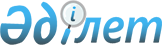 О внесении изменений  в решение Таразского городского маслихата от 25 декабря 2009 года № 25-3 "О городском бюджете на 2010-2012 годы"
					
			Утративший силу
			
			
		
					Решение Таразского городского маслихата Жамбылской области от 15 ноября 2010 года № 35-3. Зарегистрировано Управлением юстиции города Тараз Жамбылской области 19 ноября 2010 года за номером 117. Прекращено действие по истечении срока, на который решение было принято (письмо Департамента юстиции Жамбылской области от 11.03.2013 года № 2-2-17/388)      Сноска. Прекращено действие по истечении срока, на который решение было принято (письмо Департамента юстиции Жамбылской области от 11.03.2013 года № 2-2-17/388).      Примечание РЦПИ:

      В тексте сохранена авторская орфография и пунктуация.

      В соответствии со статьями 9, 109 Бюджетного Кодекса Республики Казахстан от 4 декабря 2008 года и статьи-6 Закона Республики Казахстан от 23 января 2001 года «О местном государственном управлении и самоуправлении в Республике Казахстан» городской маслихат РЕШИЛ:



      1. Внести в решение Таразского городского маслихата от 25 декабря 2009 года № 25-3 «О городском бюджете на 2010-2012 годы» (зарегистрировано в Реестре государственной регистрации нормативных правовых актов за № 6-1-96, опубликовано 27 января 2010 года в газете «Жамбыл Тараз» № 4) следующие изменения:



      в пункте 1:

      в подпункте 1) цифры «14319444» заменить цифрами «14521240»;

      цифры «2993072» заменить цифрами «3405232»;

      цифры «165004» заменить цифрами «164526»;

      цифры «940044» заменить цифрами «761674»;

      цифры «10221324» заменить цифрами «10189808»;

      в подпункте 2) цифры «14676209» заменить цифрами «14878005»;



      в пункте 4 цифры «58000» заменить цифрами «50568».



      Приложение 1 к указанному решению изложить в новой редакции согласно приложению к настоящему решению.



      2. Настоящее решение вступает в силу с момента государственной регистрации в органах юстиции и вводится в действие с 1 января 2010 года.      Секретарь Таразского

      городского маслихата                       У. Байшигашев

Приложение

к решению Таразского городского

маслихата № 35-3 от 15 ноября 2010 годаПриложение 1

к решению Таразского городского

маслихата № 25-3 от 25 декабря 2009 года Бюджет города Тараза на 2010 год
					© 2012. РГП на ПХВ «Институт законодательства и правовой информации Республики Казахстан» Министерства юстиции Республики Казахстан
				КатегорияКатегорияКатегорияКатегорияКатегорияСумма,

тысяч

тенгеКлассКлассКлассСумма,

тысяч

тенгеПодклассПодклассСумма,

тысяч

тенгеНаименованиеСумма,

тысяч

тенге1111231. ДОХОДЫ14 521 2401НАЛОГОВЫЕ ПОСТУПЛЕНИЯ3 405 2320101Подоходный налог1 102 7322Индивидуальный подоходный налог1 102 7320303Социальный налог892 1941Социальный налог892 1940404Hалоги на собственность854 9131Hалоги на имущество390 8333Земельный налог151 7324Hалог на транспортные средства312 3480505Внутренние налоги на товары, работы и услуги324 1322Акцизы41 5333Поступления за использование природных и других ресурсов145 3364Сборы за ведение предпринимательской и профессиональной деятельности118 8155Налог на игорный бизнес18 4480707Прочие налоги31Прочие налоги30808Обязательные платежи, взимаемые за совершение юридически значимых действий и (или) выдачу документов уполномоченными на то государственными органами или должностными лицами231 2581Государственная пошлина231 2582НЕНАЛОГОВЫЕ ПОСТУПЛЕНИЯ164 5260101Доходы от государственной собственности1 34061Поступления части чистого дохода государственных предприятий4 8315Доходы от аренды имущества, находящегося в государственной собственности8 5750202Поступления от реализации товаров (работ,услуг) государственными учреждениями, финансируемыми из государственного бюджета4511Поступления от реализации товаров (работ,услуг) государственными учреждениями, финансируемыми из государственного бюджета4510404Штрафы, пеня, санкции, взыскания, налагаемые государственными учреждениями, финансируемыми из государственного бюджета, а также содержащимися и финансируемыми из бюджета (сметы расходов) Национального Банка Республики Казахстан13 88641Штрафы, пеня, санкции, взыскания, налагаемые государственными учреждениями, финансируемыми из государственного бюджета, а также содержащимися и финансируемыми из бюджета (сметы расходов) Национального Банка Республики Казахстан, за исключением поступлений от организаций нефтяного сектора13 88640606Прочие неналоговые поступления11 8051Прочие неналоговые поступления11 8053ПОСТУПЛЕНИЯ ОТ ПРОДАЖИ ОСНОВНОГО КАПИТАЛА761 6740101Продажа государственного имущества, закрепленного за государственными учреждениями607 2341Продажа государственного имущества, закрепленного за государственными учреждениями607 2340303Продажа земли и нематериальных активов154 4401Продажа земли102 7862Продажа нематериальных активов51 6544ПОСТУПЛЕНИЯ ТРАНСФЕРТОВ10 189 8080202Трансферты из вышестоящих органов государственного управления10 189 8082Трансферты из областного бюджета10 189 808Функциональная группаФункциональная группаФункциональная группаФункциональная группаФункциональная группаФункциональная группаСумма,

тысяч

тенгеАдминистратор бюджетных программАдминистратор бюджетных программАдминистратор бюджетных программАдминистратор бюджетных программСумма,

тысяч

тенгеПрограммаПрограммаСумма,

тысяч

тенгеНаименованиеСумма,

тысяч

тенге11111232. ЗАТРАТЫ14 878 00501Государственные услуги общего характера176 134112112Аппарат маслихата района (города областного значения)16 376001001Услуги по обеспечению деятельности маслихата района (города областного значения)16 116004004Материально-техническое оснащение государственных органов260122122Аппарат акима района (города областного значения)99 473001001Услуги по обеспечению деятельности акима района (города областного значения)99 305004004Материально-техническое оснащение государственных органов168452452Отдел финансов района (города областного значения)34 575001001Услуги по реализации государственной политики в области исполнения бюджета района (города областного значения) и управления коммунальной собстенностью района (города областного значения)22 970003003Проведение оценки имущества в целях налогообложения11 471019019Материально-техническое оснащение государственных органов134453453Отдел экономики и бюджетного планирования района (города областного значения)25 710001001Услуги по реализации государственной политики в области формирования и развития экономической политики, системы государственного планирования и управления района (города областного значения)25 390005005Материально-техническое оснащение государственных органов32003Общественный порядок, безопасность, правовая, судебная, уголовно-исполнительная деятельность80 000458458Отдел жилищно-коммунального хозяйства, пассажирского транспорта и автомобильных дорог района (города областного значения)80 000021021Обеспечение безопасности дорожного движения в населенных пунктах80 00004Образование8 009 808471471Отдел образования, физической культуры и спорта района (города областного значения)1 887 461009009Обеспечение деятельности организаций дошкольного воспитания и обучения1 887 461471471Отдел образования, физической культуры и спорта района (города областного значения)5 652 372004004Общеобразовательное обучение5 476 531005005Дополнительное образование для детей и юношества175 841466466Отдел архитектуры, градостроительства и строительства района (города областного значения)337 751037037Строительство и реконструкция объектов образования337 751471471Отдел образования, физической культуры и спорта района (города областного значения)132 224009009Приобретение и доставка учебников, учебно-методических комплексов для государственных учреждений образования района (города областного значения)83 191016016Капитальный, текущий ремонт объектов образования в рамках реализации стратегии региональной занятости и переподготовки кадров49 03306Социальная помощь и социальное обеспечение1 166 542451451Отдел занятости и социальных программ района (города областного значения)1 084 898002002Программа занятости266 300005005Государственная адресная социальная помощь55 600006006Жилищная помощь205 666007007Социальная помощь отдельным категориям нуждающихся граждан по решениям местных представительных органов37 889010010Материальное обеспечение детей-инвалидов, воспитывающихся и обучающихся на дому15 000013013Социальная адаптация лиц, не имеющих определенного места жительства57 941014014Оказание социальной помощи нуждающимся гражданам на дому55 041016016Государственные пособия на детей до 18 лет222 500017017Обеспечение нуждающихся инвалидов обязательными гигиеническими средствами и предоставление услуг специалистами жестового языка, индивидуальными помощниками в соответствии с индивидуальной программой реабилитации инвалида52 032019019Обеспечение проезда участникам и инвалидам Великой Отечественной войны по странам Содружества Независимых Государств, по территории Республики Казахстана, а также оплпты им и сопровождающим их лицам расходов на питание, проживание, проезд для участия в праздничных мероприятиях в городах Москва, Астана к 65-летию Победы в Великой Отечественной войне3 356020020Выплата единовременной материальной помощи участникам и инвалидам Великой Отечественной войны, а также лицам, приравненным к ним, военнослужащим, в том числе уволенным в запас (отставку), проходившим военную службу в период с 22 июня 1941 года по 3 сентября 1945 года в воинских частях, учреждениях, в военно-учебных заведениях, не входивших в состав действующей армии, награжденным медалью "За победу над Германией в Великой Отечественной войне 1941-1945 гг." или медалью "За победу над Японией", проработавшим (прослужившим) не менее шести месяцев в тылу в годы Великой Отечественной войны к 65-летию Победы в Великой Отечественной войне113 573471471Отдел образования, физической культуры и спорта района (города областного значения)9 500012012Социальная поддержка обучающихся и воспитанников организаций образования очной формы обучения в виде льготного проезда на общественном транспорте (кроме такси) по решению местных представительных органов9 500451451Отдел занятости и социальных программ района (города областного значения)72 144001001Услуги по реализации государственной политики на местном уровне в области обеспечения занятости и реализации социальных программ для населения67 321011011Оплата услуг по зачислению, выплате и доставке пособий и других социальных выплат2 470022022Материально-техническое оснащение государственных органов2 35307Жилищно-коммунальное хозяйство3 280 367458458Отдел жилищно-коммунального хозяйства, пассажирского транспорта и автомобильных дорог района (города областного значения)25 684003003Организация сохранения государственного жилищного фонда20 000031031Изготовление технических паспортов на объекты кондоминиумов5 684466466Отдел архитектуры, градостроительства и строительства района (города областного значения)2 171 517003003Строительство жилья государственного коммунального жилищного фонда646 880004004Развитие и обустройство инженерно-коммуникационной инфраструктуры854 973019019Строительство жилья669 664458458Отдел жилищно-коммунального хозяйства, пассажирского транспорта и автомобильных дорог района (города областного значения)153 503012012Функционирование системы водоснабжения и водоотведения11 640030030Ремонт инженерно-коммуникационной инфраструктуры и благоустройство населенных пунктов в рамках реализации cтратегии региональной занятости и переподготовки кадров141 863466466Отдел архитектуры, градостроительства и строительства района (города областного значения)519 375014014Развитие инженерно-коммуникационной инфраструктуры и благоустройство населенных пунктов в рамках реализации стратегии региональной занятости и переподготовки кадров519 375458458Отдел жилищно-коммунального хозяйства, пассажирского транспорта и автомобильных дорог района (города областного значения)337 288015015Освещение улиц в населенных пунктах117 000016016Обеспечение санитарии населенных пунктов92 000017017Содержание мест захоронений и захоронение безродных2 500018018Благоустройство и озеленение населенных пунктов125 788466466Отдел архитектуры, градостроительства и строительства района (города областного значения)73 000007007Развитие благоустройства городов и населенных пунктов73 00008Культура, спорт, туризм и информационное пространство189 108455455Отдел культуры и развития языков района (города областного значения)41 393003003Поддержка культурно-досуговой работы41 393466466Отдел архитектуры, градостроительства и строительства района (города областного значения)17 685011011Развитие объектов культуры17 685471471Отдел образования, физической культуры и спорта района (города областного значения)4 483014014Проведение спортивных соревнований на районном (города областного значения) уровне2 000015015Подготовка и участие членов сборных команд района (города областного значения) по различным видам спорта на областных спортивных соревнованиях2 483455455Отдел культуры и развития языков района (города областного значения)59 826006006Функционирование районных (городских) библиотек59 826456456Отдел внутренней политики района (города областного значения)10 710002002Услуги по проведению государственной информационной политики через газеты и журналы7 710005005Услуги по проведению государственной информационной политики через телерадиовещание3 000455455Отдел культуры и развития языков района (города областного значения)16 047001001Услуги по реализации государственной политики на местном уровне в области развития языков и культуры15 690011011Материально-техническое оснащение государственных органов357456456Отдел внутренней политики района (города областного значения)38 964001001Услуги по реализации государственной политики на местном уровне в области информации, укрепления государственности и формирования социального оптимизма граждан29 664003003Реализация региональных программ в сфере молодежной политики9 000007007Материально-техническое оснащение государственных органов30009Топливно- энергетический комплекс и недропользование15 000466466Отдел архитектуры, градостроительства и строительства района (города областного значения)15 000009009Развитие теплоэнергетической системы15 00010Сельское, водное, лесное, рыбное хозяйство, особо охраняемые природные территории, охрана окружающей среды и животного мира, земельные отношения36 973473473Отдел ветеринарии района (города областного значения)8 391001001Услуги по реализации государственной политики на местном уровне в сфере ветеринарии4 443005005Обеспечение функционирования скотомогильников (биотермических ям)3 348006006Организация санитарного убоя больных животных302004004Материально-техническое оснащение государственных органов298463463Отдел земельных отношений района (города областного значения)25 257001001Услуги по реализации государственной политики в области регулирования земельных отношений на территории района (города областного значения)24 834008008Материально-техническое оснащение государственных органов423473473Отдел ветеринарии района (города областного значения)3 325011011Проведение противоэпизоотических мероприятий3 32511Промышленность, архитектурная, градостроительная и строительная деятельность39 297466466Отдел архитектуры, градостроительства и строительства района (города областного значения)39 297001001Услуги по реализации государственной политики в области строительства, улучшения архитектурного облика городов, районов и населенных пунктов области и обеспечению рационального и эффективного градостроительного освоения территории района (города областного значения)38 928016016Материально-техническое оснащение государственных органов36912Транспорт и коммуникации902 875458458Отдел жилищно-коммунального хозяйства, пассажирского транспорта и автомобильных дорог района (города областного значения)202 951023023Обеспечение функционирования автомобильных дорог202 951458458Отдел жилищно-коммунального хозяйства, пассажирского транспорта и автомобильных дорог района (города областного значения)699 924008008Ремонт и содержание автомобильных дорог районного значения, улиц городов и населенных пунктов в рамках реализации стратегии региональной занятости и переподготовки кадров699 92413Прочие508 138452452Отдел финансов района (города областного значения)84 768012012Резерв местного исполнительного органа района (города областного значения)50 568014014Формирование или увеличение уставного капитала юридических лиц34 200453453Отдел экономики и бюджетного планирования района (города областного значения)10 150003003Разработка технико-экономического обоснования местных бюджетных инвестиционных проектов и концессионных проектов и проведение его экспертизы10 150454454Отдел предпринимательства и сельского хозяйства района (города областного значения)19 385001001Услуги по реализации государственной политики на местном уровне в области развития предпринимательства, промышленности и сельского хозяйства18 885008008Материально-техническое оснащение государственных органов500458458Отдел жилищно-коммунального хозяйства, пассажирского транспорта и автомобильных дорог района (города областного значения)318 567001001Услуги по реализации государственной политики на местном уровне в области жилищно-коммунального хозяйства, пассажирского транспорта и автомобильных дорог260 497014014Материально-техническое оснащение государственных органов58 070108108Разработка и экспертиза технико-экономических обоснований местных бюджетных инвестиционных проектов и концессионных проектов0471471Отдел образования, физической культуры и спорта района (города областного значения)75 268001001Услуги по обеспечению деятельности отдела образования, физической культуры и спорта75 145019019Материально-техническое оснащение государственных органов12315Трансферты473 763452452Отдел финансов района (города областного значения)473 763006006Возврат неиспользованных (недоиспользованных) целевых трансфертов10 853020020Целевые текущие трансферты в вышестоящие бюджеты в связи с изменением фонда оплаты труда в бюджетной сфере462 9103.Чистое бюджетное кредитование:0Бюджетные кредиты0Погашение бюджетных кредитов04.Сальдо по операциям с финансовыми активами:0Приобретение финансовых активов0Поступления от продажи финансовых активов государства05.Дефицит (профицит) бюджета-356 7656.Финансирование дефицита (использование профицита) бюджета:356 765Ка-

те-

го-

рияКлассКлассКлассКлассПодклассПодклассПодклассНаименованиеСумма, тысяч тенге11111237Поступления займов637 000111Внутренние государственные займы637 0002Договоры займа637 0008Используемые остатки бюджетных средств29 765Функциональная группаФункциональная группаФункциональная группаФункциональная группаФункциональная группаФункциональная группаАдминистратор бюджетных программАдминистратор бюджетных программАдминистратор бюджетных программАдминистратор бюджетных программАдминистратор бюджетных программПрограммаПрограммаНаименованиеСумма, тысяч тенге111112316Погашение займов310 000452452452Отдел финансов района (города областного значения)310 000008Погашение долга местного исполнительного органа перед вышестоящим бюджетом310 000